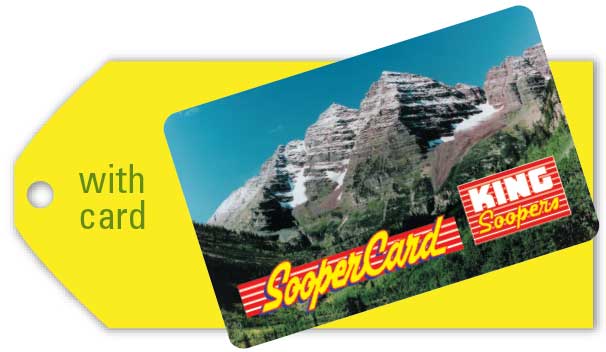 Start Fundraising – ENROLL TODAY!Community Rewards ProgramWashington DC Scholarship Fund – Hamilton M.S.Organization Number: CF101